LILA & Associates LLC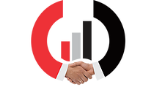 Return your application via email to Palestine@lilaandassociates1.com or via fax: (903) 900-4128GENERAL INFORMATIONPOSITIONEDUCATION AND TRAININGVETERAN INFORMATION (Most recent)SPECIAL SKILLS (List all pertinent skills and equipment that you can operate)WORK EXPERIENCE (Most Recent First) (Include voluntary work and military experience)Emergency Contact I certify the information contained in this application is true, correct, and complete. I understand that, if employed, false statements reported on this application may be considered sufficient cause for dismissal.Signature of Applicant_________________________________________________________ Date________________Name (Last)        (First)
(First)
(First)
(Middle Initial) Home Telephone(      )           -Address (Mailing Address)
(City)
(City)
(State)
(Zip)
Other Telephone(       )           - E-Mail AddressE-Mail AddressAre you legally entitled to work in the U.S.?  Yes  NoAre you legally entitled to work in the U.S.?  Yes  NoAre you legally entitled to work in the U.S.?  Yes  NoAre you legally entitled to work in the U.S.?  Yes  NoBirth-DateBirth-DateSocial Security Number: Social Security Number: Social Security Number: Social Security Number: Position:HOURS:Must work a min of your signed SOW.  Max hours based progress.DAYSBased on the need of the client and availabilityAre you able to perform the essential functions of the job you are applying for, with or without reasonable accommodation?  Yes  NoHOURS:Must work a min of your signed SOW.  Max hours based progress.DAYSBased on the need of the client and availabilityCompensation: Date Available:Date Available:Are You Currently employed, If yes where?Are you over the age of 18? Are you over the age of 18? High School Graduate or General Education (GED) Test Passed?   Yes  NoIf no, list the highest grade completed     High School Graduate or General Education (GED) Test Passed?   Yes  NoIf no, list the highest grade completed     High School Graduate or General Education (GED) Test Passed?   Yes  NoIf no, list the highest grade completed     High School Graduate or General Education (GED) Test Passed?   Yes  NoIf no, list the highest grade completed     High School Graduate or General Education (GED) Test Passed?   Yes  NoIf no, list the highest grade completed     High School Graduate or General Education (GED) Test Passed?   Yes  NoIf no, list the highest grade completed     High School Graduate or General Education (GED) Test Passed?   Yes  NoIf no, list the highest grade completed     High School Graduate or General Education (GED) Test Passed?   Yes  NoIf no, list the highest grade completed     College, Business School, Military (Most recent first)College, Business School, Military (Most recent first)College, Business School, Military (Most recent first)College, Business School, Military (Most recent first)College, Business School, Military (Most recent first)College, Business School, Military (Most recent first)College, Business School, Military (Most recent first)College, Business School, Military (Most recent first)Name and LocationDates AttendedMonth/YearCredits EarnedCredits EarnedCredits EarnedGraduateDegree& YearMajor 
or SubjectName and LocationDates AttendedMonth/YearQuarterly orSemesterHoursOther(Specify)Other(Specify)GraduateDegree& YearMajor 
or SubjectFrom  Yes
 NoTo  Yes
 NoFrom  Yes
 NoTo  Yes
 NoFrom  Yes
 NoTo  Yes
 NoFrom  Yes
 NoTo  Yes
 NoOccupational License, Certificate or RegistrationOccupational License, Certificate or RegistrationNumberNumberWhere IssuedWhere IssuedWhere IssuedExpiration DateLanguages Read, Written or Spoken Fluently Other Than EnglishLanguages Read, Written or Spoken Fluently Other Than EnglishLanguages Read, Written or Spoken Fluently Other Than EnglishLanguages Read, Written or Spoken Fluently Other Than EnglishLanguages Read, Written or Spoken Fluently Other Than EnglishLanguages Read, Written or Spoken Fluently Other Than EnglishLanguages Read, Written or Spoken Fluently Other Than EnglishLanguages Read, Written or Spoken Fluently Other Than EnglishBranch of Service
Date of Entry
Date of Discharge
Employer  Telephone Number (      )          - Telephone Number (      )          - From (Month/Year)Address  Address  Address  From (Month/Year)Job Title  Number Employees Supervised  Number Employees Supervised  To (Month/Year)Specific Duties (Maximum 1000 characters)Specific Duties (Maximum 1000 characters)Specific Duties (Maximum 1000 characters)To (Month/Year)Specific Duties (Maximum 1000 characters)Specific Duties (Maximum 1000 characters)Specific Duties (Maximum 1000 characters)Hours Per WeekSpecific Duties (Maximum 1000 characters)Specific Duties (Maximum 1000 characters)Specific Duties (Maximum 1000 characters)Hours Per WeekSpecific Duties (Maximum 1000 characters)Specific Duties (Maximum 1000 characters)Specific Duties (Maximum 1000 characters)Last SalarySpecific Duties (Maximum 1000 characters)Specific Duties (Maximum 1000 characters)Specific Duties (Maximum 1000 characters)Last SalarySpecific Duties (Maximum 1000 characters)Specific Duties (Maximum 1000 characters)Specific Duties (Maximum 1000 characters)SupervisorSpecific Duties (Maximum 1000 characters)Specific Duties (Maximum 1000 characters)Specific Duties (Maximum 1000 characters)SupervisorReason for Leaving  Reason for Leaving  May We Contact This Employer?   Yes  NoMay We Contact This Employer?   Yes  NoEmployer  Telephone Number (      )        - Telephone Number (      )        - From (Month/Year)Address  Address  Address  From (Month/Year)Job Title  Number Employees Supervised  Number Employees Supervised  To (Month/Year)Specific Duties (Maximum 1000 characters)Specific Duties (Maximum 1000 characters)Specific Duties (Maximum 1000 characters)To (Month/Year)Specific Duties (Maximum 1000 characters)Specific Duties (Maximum 1000 characters)Specific Duties (Maximum 1000 characters)Hours Per WeekSpecific Duties (Maximum 1000 characters)Specific Duties (Maximum 1000 characters)Specific Duties (Maximum 1000 characters)Hours Per WeekSpecific Duties (Maximum 1000 characters)Specific Duties (Maximum 1000 characters)Specific Duties (Maximum 1000 characters)Last SalarySpecific Duties (Maximum 1000 characters)Specific Duties (Maximum 1000 characters)Specific Duties (Maximum 1000 characters)Last SalarySpecific Duties (Maximum 1000 characters)Specific Duties (Maximum 1000 characters)Specific Duties (Maximum 1000 characters)SupervisorSpecific Duties (Maximum 1000 characters)Specific Duties (Maximum 1000 characters)Specific Duties (Maximum 1000 characters)SupervisorReason for Leaving  Reason for Leaving  May We Contact This Employer?   Yes  NoMay We Contact This Employer?   Yes  NoNameAddressPhone Number